Квест  ( Цикл из 3 частей) «По следам колобка»Характеристика квеста:Цель: формирование дивергентного мышления.Возраст игроков: 6-7 лет.Количество игроков: 5 человек.Время проведения: 1.30 мин.По типу организации: линейный.Маршрут: маршрутный лист или карта.По режиму проведения: в реальном режиме.По сроку реализации: долгосрочный.По форме работы: групповой.По предметному содержанию: межпредметный.По информационной образовательной среде: традиционный.Оборудование: картинки (баба, дед, заяц, волк, медведь, лиса, колобок),  лист А4, фломастеры, корандаши, жетоны сыщиков.Структура квеста:1. Пролог – знакомство с сюжетной линией и распределение ролей.2.Экспсозиция –  непосредственное прохождение этапов.3. Эпилог – итоги, рефлексия. СЦЕНАРИЙЧасть 1 – «Дед, Бабка, Заяц, Пустота»1. ПрологВедущий: Здравствуйте ребята, сегодня мы будем играть в квест-игру. Я сегодня позвал вас для того, чтобы вы мне помогли в одном очень важном деле. Вам всем знакома сказка «Колобок», и вы знаете чем все закончилось – Лиса съела Колобка. Но нам в сад пришло письмо, в котором говориться, что колобок все-таки обхитрил лису - он жив! Мне нужна будет ваша помощь, чтобы разобраться в этом вопросе. Вы станете сыщиками. Я вам раздам жетоны, которые вы будите предъявлять всем встречным персонажам на каждой станции.  Ну что, начнем наше расследование. Для начала нам необходимо создать карту расследования. Вспомним всех участников сказки, и поместим их на лист! Участники: отвечаютВедущий: Каков будет наш первый шаг? Участники: Опросить каждого персонажа!Ведущий: Правильно, но для начала их надо разыскать! Кто у нас первый, и где он живет? Участники: Дед и бабка, в деревне.2. ЭкспозицияСтанция №1 «Деревня»Ситуация: Начало:Бабка плачет - у нее сгорел дом. На вопрос о колобке она отвечает, что не знает где колобок, предлагает спросить у деда. Но где дет, она скажет только после того как дети нарисуют ей чертеж дома, способный доставить ее на луну, где она хочет разводить новое хозяйство. Конец: По выполнению задания, она отсылает к деду на Станцию №2 «Поле».Задание: дети должны в течении 1 мин. 30 с. Устроить мозговой штурм на тему «Что необходимо дому для полетов в космос». В течении 30 секунд отобрать наиболее интересные варианты. В течении 3 минут нарисовать коллективно чертеж дома, и рассказать бабке что есть что.Оборудование: лист А4, карандаши.Расчетное время прохождения задания: 5 мин.Станция № 2 «Поле»Ситуация: Начало: Дед думает, как ему поделить поле на луне, и чем бы его засадить. Для этого он предлагает детям ему помочь. Только после этого он скажет, как убежал колобок, и в какой стороне его искать. Конец:По выполнению задания, дед сетует на зайца, который утащил порванный мешок морковки, обороняя на своем пути морковь, колобок от любопытства решил пойти по его следам.Задание: 1) Убрать на фоне лунного грунта 4 спички так, чтобы получить три квадрата. Время выполнения 2 минуты.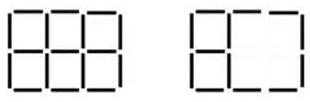 2) На каждое поле нарисовать, по новому космическому растению, и придумать ему защитный скафандр, и название. Дети делятся на 3 группы. Время выполнения 3-5 минут. Оборудование: Черно-белый фон лунного грунта, спички, 3 листа А4, карандаши, фломастеры, вырезанные картинки морковки 5-6 штук выложенные на полу.Расчетное время прохождения задания: 5-7 мин.Станция № 3  «Заяц»Ситуация:Начало: Заяц сидит возле порванного пакета. Установивши контакт с детьми, он рассказывает, что долго неся мешок морковки, он устал, а когда присел отдохнуть, увидел свое горе  - пол мешка потерянно из-за дырки. Тут мимо шел Колобок, а так как заяц был голоден, он захотел его съесть, но колобок его обхитрил, убежав. Заяц не скажет, в какую сторону ушел колобок, пока дети не подскажут ему, как залатать  мешок.Конец: Заяц благодарит детей за помощь, и указывает на то что Колобок укатил в темную учась леса из которой слышен был вой волка.Задание: придумать способ как залатать порванный мешок для зайца, используя только предметы, находящиеся в комнате или любым другим способом, не используя иголки и ниток.Оборудование: порванный мешочек или пакет.Расчетное время прохождения задания: 3 мин.Станция № 4  «Пустота»Ситуация:Начало: дети, придя в самый темный угол комнаты, не обнаруживают там волка. Ведущий предлагает детям оставить письмо для волка, но так как волк безграмотный он понимает только картинки. Ребятам необходимо нарисовать в трех картинках  всю сложившеюся ситуацию.Конец: Дети оставляют письмо и заканчивают игру.Задание: необходимо разделиться на 3 команды, и нарисовать послание волку на трех карточках 1 карточка – побег Колобка от деда и бабки, 2 карточка путь колобка мимо зайца, 3 – карточка, где Колобок сей час.Оборудование: Разрезанный на три части лист А4, простой карандаш, Целый лист А4, клей карандаш.Расчетное время прохождения задания: 5 мин.3. ЭпилогВедущий: Ну что мои юные сыщики, мы с вами значительно продвинулись в расследовании. Посмотрим на проделанный нами путь и отметим на маршрутном листе что мы прошли.  Участники: зачеркивают крестиками выполненные задания Ведущий: На сегодня мы закончим нашу квест игру, будем ждать пока нам ответит волк. А теперь дети скажите, что вам понравилось ....Участники: рефлексия – 3 минутыЧасть 2 – «Волк, Приманка, Берлога, Медведь. »1. ПрологВедущий: Здравствуйте мои юные сыщики. Сегодня мы с вами продолжим наш квест в поисках колобка. Как мы помним, колобку удалось спастись от Лисы, и мы хотим узнать как , и где он сей час. Кто скажет, что было пройдено нами в прошлый раз?   Участники: отвечают смотря на маршрутный лист.Ведущий: Да ребята, все правильно, как раз вчера волк ответил на наше письмо в картинках, и пригласил к себе в гости для беседы, не забудте свои жетоны.  Мы отправляемся к Волку в гости.2. ЭкспозицияСтанция №1 «Волк»Ситуация: Начало: Дети подходят познакомиться к волку, который просит посмотреть один жетонов поближе. Посмотрев один из жетонов, он решает его украсть, и убегает.  Дети должны вернуть жетон и найти волка.Конец: дети находят решение в виде привлечения волка с помощью приманки в виде домашнего животного.Задание: Необходимо организовать мозговой штурм, как привлечь волка, на какую приманку.Оборудование: Ручка и лист бумаги.Расчетное время прохождения задания: 3 минутыСтанция №2 «Приманка»Ситуация: Начало:Перед детьми лежит выложенный из спичек теленок, в качестве приманки.Конец: По выполнению задания, снова появляется волк, его окружают дети, не позволяя уйти. Волк извиняется за свое поведение и говорит что колобок ушел в сторону к медведю, указывая на слудуюцию, берлогу. Но медведя можно только разбудить сказав слово «Мед». Задание: дети  должны переложить  2 спички так, чтобы теленок смотрел в другую сторону. При этом он должен оставаться веселым, т.е. его хвост должен быть направлен вверх.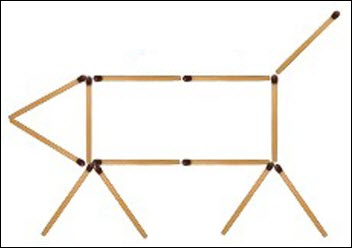 Оборудование: спичкиРасчетное время прохождения задания: 1-5 мин.Станция №3 «Медведь»Ситуация: Начало:Дети подходят к берлоге, говоря слово – мед. Просыпается недовольный медведь. И не желает говорить с детьми. Дети спрашивают, чем они могут помочь медведю, чтоб тот заговорил. На что последний отвечает что ему нужно новое жилище, но не обычное.Конец: Медведь доволен новому жилищу, и говорит что припоминает гуда покатился колобок, после того как его не получись съесть, но не может вспомнить куда, потому что голоден.Задание: участники должны построить из листов бумаги новую берлогу  с крышей, но, не используя клея.Оборудование: 10 листовРасчетное время прохождения задания: 3 мин.Станция №4 «Мед»Ситуация: Начало:Медведю нужен мед, а он не знает, как его можно безопасно доставать, дети должны ему найти решение, и составить чертеж. Конец: По выполнению задания, Медведь рассказывает, что видел как следом, за колобком кралась лиса, и рассказывает что лиса прибежит  только учуяв рыбку, которую отдает медведь в благодарность.Задание: дети должны придумать 3 приспособления приспособлений или методов как можно подобраться к улью и нарисовать на картинке.Оборудование: 3 листа А4 с распечатанным вверху ульем, карандаш простой.Расчетное время прохождения задания: 7 мин.3. ЭпилогВедущий: Мы с вами выходм на финишную прямую в нашем расследовании. Посмотрим на проделанный нами путь и отметим на маршрутном листе что мы прошли.  Участники: зачеркивают крестиками выполненные задания Ведущий: На сегодня мы закончим нашу квест игру, получив приманку для лисы, мы с вами обязательно разберемся куда же пропал колобок, и как он оказался жив. Участники: рефлексия – 3 минутыЧасть 3 - «Приманка для лисы. Лисьи проблемы.1. ПрологВедущий: Здравствуйте ребята. Сегодня мы с вами выходим на финишную прямую – мы приближаемся к решению загадки о колобке. Кто скажет, что было пройдено нами в прошлый раз?   Участники: отвечают смотря на маршрутный лист.Ведущий: Да ребята, все правильно. Как мы помним, от медведя мы получили приманку для Лисы – рыбку – теперь наша задача поймать лису и поговорить с ней. 2. ЭкспозицияСтанция №1 «Приманка для лисы»Ситуация: Начало:Дети подходят к столу, видят рисунок лисьей норы. Постучавшись, из под листа там оказывается пусто. Возникает вопрос – как сообщить лисе, что мы здесь с гостинцем для нее.Конец: По выполнению задания появляется Лиса .Задание: 1. Дети за 2 минуты должны устроить мозговой штурм, и найти способ сообщить лисе что для не имеется рыбка.  2. 2 команды должны схематически изобразить наиболее понравившийся им способ на бумаге и объяснить принцип работы.Оборудование: 3 листа А4 с карандаш простой.Расчетное время прохождения задания: 7 мин.Станция №2 «Лисьи проблемы»Ситуация: Начало:Появившись, лиса заявляет, что все прекрасно знает о цели ребят, так как она следила за ними всю игру. Дети просят лису сказать, что случилось с колобком. Но лиса отказывается, предлагая сначала решить ее проблемы с хвостом который она потеряла. Конец: По выполнению задания лиса рассказывает историю, почему детям пришлось рисовать ей хвосты – злые браконьеры расставили капканы, в который лиса и угодила хвостом, идя за колобком.Задание: Каждый ребенок должен нарисовать ей особенный хвост:1. Хвост чтобы маскироваться от собак.2. Нарядный хвост чтобы ходить в кафе.3. Хвост-антену чтобы ловить сигнал телефона и интернета. 4. Непромокаемый хвост чтобы ловить рыбу.5. Хвост телевизор что бы небыло скучно.5.Дети которые не справляются с задачей, другие помогают мозговым штурмом. Оборудование: 5 листа А4 с распечатанной в углу лисой,  цветные карандаши. Расчетное время прохождения задания: 7-10 мин.Станция №3 «Осторожно капкан»Ситуация: Начало:Лиса рассказ историю, о капкане указывает путь, но предупреждает, что по дороге встретятся капканы, которые будет необходимо преодолеть.Конец: Найдя способ обойти капканы, дети приходят на станцию с тремя карточками на которых на рисованы кусты.Задание: Перед каждым ребенком лист А4, на одном одной половине капканы, на другой, различные предметы. Каждый ребенок должен устроить мозговой штурм, и определить как этими предметами можно обезвредить капкан. Оборудование: 10 листов А4 с одинаковым количеством капканов и различных предметов на каждом.Расчетное время прохождения задания: 5 мин.Станция №4 «Привет колобок!?»Ситуация: Начало:Перед детьми три карточки. Ведущий говорить, что колобок после такого длительного путешествия и опасностей боится выходить. Детям необходимо найти способ как успокоить колобка, но без слов, так как у колобка нет ушей и он ничего не слышат. Конец: Выходит колобок и вступает в контакт с детьми. Задание: 1. Лежит лист  А4, на котором дети должны изобразить послание – «Опасности нет».2. Колобок выдает несколько карточек, на которых нарисаванны – лестница, камен, куст, капкан, пенек, детям необходимо составить рассказ  тем самым ответив на вопрос всего квеста.Оборудование: Белый лист, карандаши ветные.Расчетное время прохождения задания: 3 мин.Станция №5 «Последняя помощь.»Ситуация: Начало:Колобку необходимо составить карту, которая поможет ему уйти от всех героев квеста.Конец: Выходит колобок отправляется в путь, даря каждому ребенку смайлик в благодарность  Задание: Карты с разрезанными сегментами дороги и «таблица» Оборудование: заготовкаРасчетное время прохождения задания: ? мин.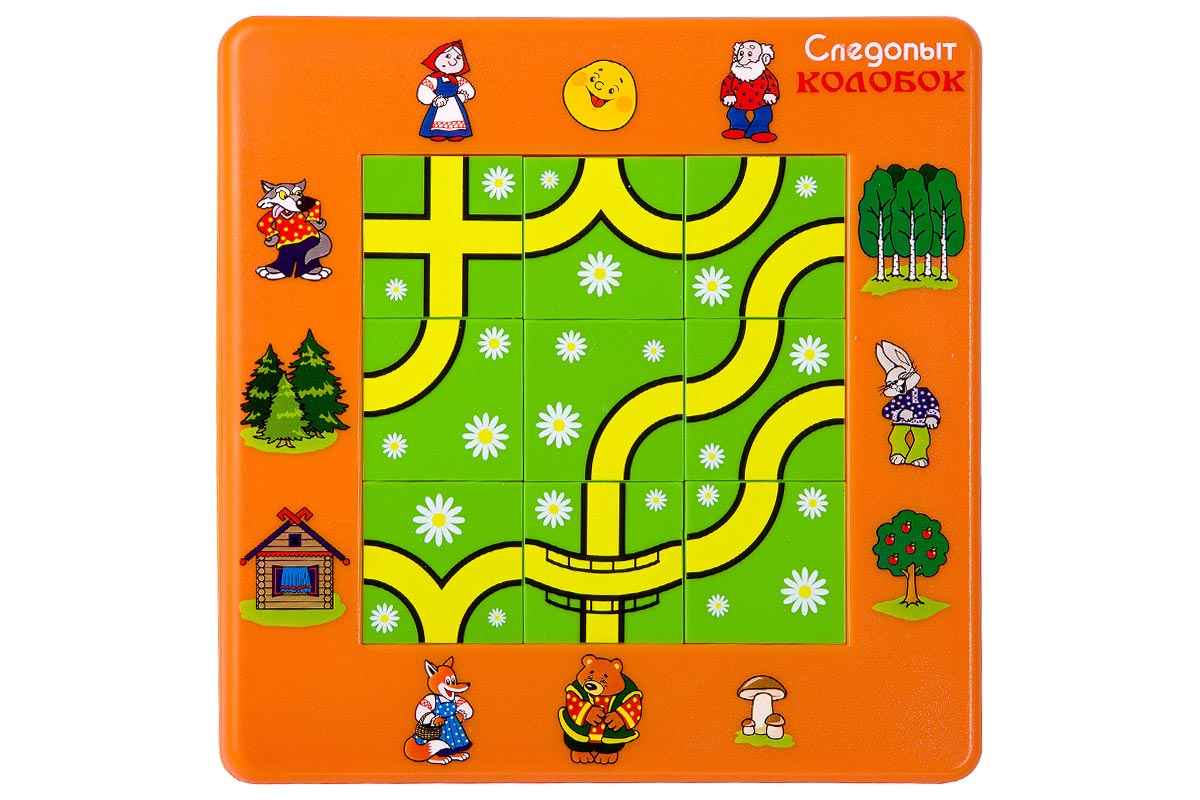 3. ЭпилогВедущий: Ну мои дорогие друзья, предлагаю отметить наш маршрутный лист, ведь мы с вами закончили квест игру.Участники: зачеркивают крестиками выполненные задания Ведущий: НУ что дети, вам понравилось, давайте поговорим какие задания вам запомнились и понравились. Участники: рефлексия – 3 минуты